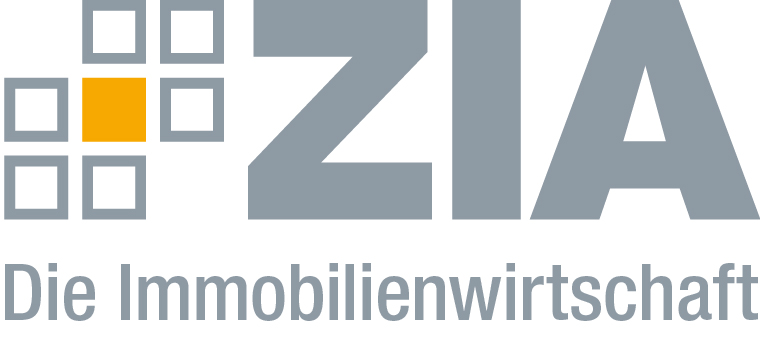 PressemitteilungZIA: Wohnungsbaugenehmigungen stimmen zuversichtlichBerlin, 05.04.2018 – Wie das Statistische Bundesamt mitteilt, sei im Januar in Deutschland der Bau von insgesamt 24.800 Wohnungen genehmigt worden. Darunter fielen alle Genehmigungen für Baumaßnahmen zur Erstellung neuer sowie an bestehenden Wohn- und Nichtwohngebäuden. Ohne Berücksichtigung von Wohnungen in Wohnheimen sei die Zahl der Baugenehmigungen im Vergleich zum Vorjahresmonat damit um insgesamt 1,8 Prozent angestiegen. Die Zahl der Neubaugenehmigungen für Wohngebäude mit einer Wohnung sei um 5,4 Prozent, mit zwei Wohnungen um 8,7 Prozent und mit drei oder mehr Wohnungen um 0,6 Prozent gestiegen. Im Dreimonatsvergleich von November 2017 bis Januar 2018 sei die Anzahl an Baugenehmigungen (ohne Wohnheime) allerdings im Vergleich zum entsprechenden Vorjahreszeitraum um 3,5 Prozent gesunken. „Insbesondere die Zahlen der Neubaugenehmigungen für Wohnungen in Ein- und Mehrfamilienhäusern stimmen zuversichtlich und müssen trotz geplanter Restriktionen im Mietrecht realisiert werden“, sagt Dr. Andreas Mattner, Präsident des ZIA Zentraler Immobilien Ausschuss. „Durch die neu geschaffenen Strukturen im Bundesinnenministerium können nun die richtigen Maßnahmen ergriffen werden können. Hierzu zählen insbesondere die geplante Neubauoffensive sowie die Enquete-Kommission für die nachhaltige Baulandmobilisierung und Bodenpolitik. Damit die jüngsten Zahlen nicht nur ein einmaliger Ausschlag in der Statistik bleiben und die Talsohle auch wirklich durchschritten werden kann, dürfen wir keine Zeit mehr verlieren.“Der ZIADer Zentrale Immobilien Ausschuss e.V. (ZIA) ist der Spitzenverband der Immobilienwirtschaft. Er spricht durch seine Mitglieder, darunter mehr als 25 Verbände, für rund 37.000 Unternehmen der Branche entlang der gesamten Wertschöpfungskette. Der ZIA gibt der Immobilienwirtschaft in ihrer ganzen Vielfalt eine umfassende und einheitliche Interessenvertretung, die ihrer Bedeutung für die Volkswirtschaft entspricht. Als Unternehmer- und Verbändeverband verleiht er der gesamten Immobilienwirtschaft eine Stimme auf nationaler und europäischer Ebene – und im Bundesverband der deutschen Industrie (BDI). Präsident des Verbandes ist Dr. Andreas Mattner.KontaktAndy DietrichZIA Zentraler Immobilien Ausschuss e.V.Unter den Linden 4210117 BerlinTel.: 030/20 21 585 17E-Mail: andy.dietrich@zia-deutschland.deInternet: www.zia-deutschland.de